На слици пронађи геометријске фигуре. Квадрат обој црвеном бојом, правоугаоник плавом, троугао жутом, а круг зеленом.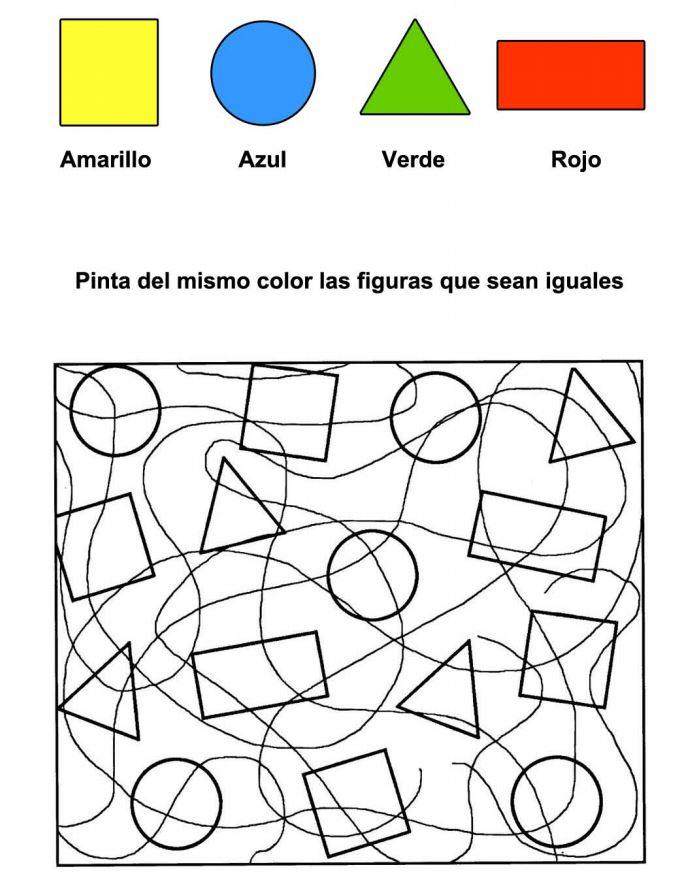 На слици пронађи геометријске фигуре. Квадрат обој црвеном бојом, правоугаоник плавом, троугао жутом, а круг зеленом.На слици пронађи геометријске фигуре. Квадрат обој црвеном бојом, правоугаоник плавом, троугао жутом, а круг зеленом.На слици пронађи геометријске фигуре. Квадрат обој црвеном бојом, правоугаоник плавом, троугао жутом, а круг зеленом.